VERBALE SEDUTA COLLEGIO REVISORI DEI CONTIGiovedì 20.7.2023  - ore 12,15in modalità videoconferenzaIl giorno giovedì 20.7.2023  – ore 12,15 - si è riunito il Collegio Revisori dei Conti in modalità videoconferenza.Sono presenti:	Il Collegio dei RevisoriPRESIDENTE		Dott.ssa Elena Bulgarelli		     		 si [ x   ]         	 no [   ]COMPONENTE		Dott. Riccardo Guidetti		        		 si [   ]		no [ X  ]COMPONENTE		Prof. 		Luca		Giannetti         		 si [ X  ]		no [   ] La seduta è valida per la presenza della maggioranza dei componenti effettivi il Collegio Revisori.Assiste alla verifica la Dott.ssa Federica Ferrari, nella sua veste di responsabile amministrativa dell’Ordine.Ordine del giorno:Accertamenti e controlli contabili secondo trimestre;Procedura SICO-MEF;Varie ed eventuali.1. Accertamenti e controlli contabili al 07/07/2023Controllo saldo bancario e di cassaSi procede al controllo della corrispondenza del saldo di cassa e saldo di banca con la contabilità esaminando i prospetti allegati che giustificano gli scostamenti per motivi di differente valuta.  Alla data del 7/7/2023 il saldo di tesoreria (c/c 22412 presso Banca popolare dell’Emilia sede di Modena) risulta € 965. 479,44 mentre il saldo contabile risulta di € 964.972,98. Lo scostamento è di € 506,46 ed è giustificato come segue:Alla data del 7/7/2023 il saldo del c/c del TFR del personale  (c/c 1456803 presso Banca popolare dell’Emilia sede di Modena) risulta € 180.627,27.In cassa al 30.6.2022 tra scontrini (273,56€ )e contanti (1.226,44) in cassa vi è un totale di  € 1.500,00.Controllo adempimenti fiscali e versamentiSi rileva che nel corso del secondo trimestre 2023 sono stati effettuati i pagamenti a mezzo intermediario abilitato STUDIO BERGAMINI PAOLO dei seguenti modello F24 a norma di Legge:17/4/2023 modello F24 di € 2.561,74 per iva da SPLIT PAYMENT mese di marzo 202316/5/2023 modello F24 di € 3.922,29 per iva da SPLIT PAYMENT mese di aprile 202316/6/2023 modello F24 di € 1.747,74 per iva da SPLIT PAYMENT mese di maggio 2023Si rileva che nel corso del primo trimestre 2023 sono stati effettuati i pagamenti a mezzo intermediario abilitato STUDIO BONUCCI E MONTANARI dei seguenti modello F24 a norma di Legge:17.4.2023 modello F24 di € 12.258,85 per IRPEF, contributi previdenziali, IRAP, addizionale regionale e addizionali comunali sia per collaboratori che personale dipendente – aprile 202316/5/2023 modello F24 di € 11.123,42 per IRPEF, contributi previdenziali, IRAP, addizionale regionale e addizionali comunali sia per collaboratori che personale dipendente – maggio 202316/6/2023 modello F24 di € 10.573,66 per IRPEF, contributi previdenziali, IRAP, addizionale regionale e addizionali comunali sia per collaboratori che personale dipendente – giugno 2023Controllo dei pagamenti effettuati nel periodo 01/04-30/06/2023 in conformità con i mandati di pagamento deliberati dal Consiglio DirettivoIl Collegio procede al controllo a campione dei principali mandati di pagamento eseguiti nel periodo 01/04/2023-30/06/2023 i quali risultano conformi alle delibere del Consiglio Direttivo e al preventivo di spesa stimato nel bilancio preventivo 2023.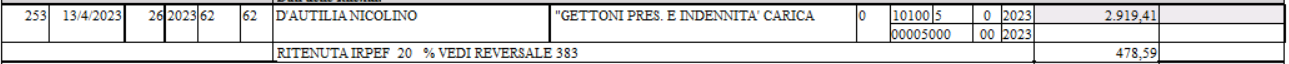 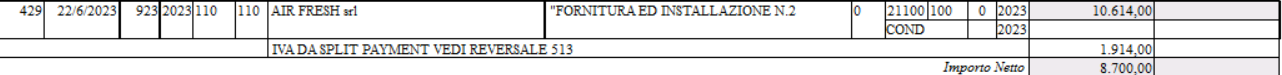 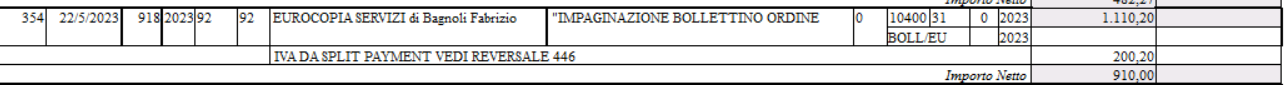 Controllo sullo stato degli incassi delle quote associative e azioni svolte per il recupero dei morosi. Il Collegio viene aggiornato sulla situazione degli incassi delle quote associative da parte degli iscritti e delle posizioni pendenti mediante appositi prospetti elaborati dall’ufficio amministrativo dell’Ordine, nonché delle relative procedure attuate per il recupero degli importi da parte dei soggetti morosi. Si fa presente che gli uffici di segreteria hanno fatto una grande lavoro di sollecito e di invio duplicati di avvisi di pagamento e cartelle esattoriali.A tal fine si rileva che per gli iscritti che non hanno pagato la quota per il 2019 si è provveduto a effettuare l’ultima delle tre convocazioni del Presidente previste prima di procedere alla cancellazione per morosità del tributo 540, con esclusione di quelli che hanno in atto procedure di rottamazione o rateizzazione con Agenzia entrate o che hanno giustificato il ritardo presso il presidente. Le quote 2019 da incassare risultano € 725,00. Le quote del 2020 ancora da incassare tramite cartella esattoriale già emessa da Agenzia Entrate Riscossioni con codice 540 ammontano a € 6.078,26.Le morosità riferite all’anno 2021 ammontano a € 16.626,53. Per queste ultime sono state emesse le cartelle esattoriali. Le morosità riferite all’anno 2022 ammontano a € 26.230,00 e anche per  queste ultime sono state emesse cartelle esattoriali. Relativamente all’anno 2023 sono ancora pagabili gli avvisi di pagamento (fino ai primi di luglio) e sono stati fatti importanti solleciti prima dell’emissione di cartelle esattoriali. L’importo è di 72.150,00€, intanto prosegue la campagna di sollecito tramite pec e raccomandate e convocazioni dal presidente. Si precisa che i dati riportati potrebbero subire modifiche in quanto esiste uno scarto importante tra il pagamento e la rendicontazione da parte di Agenzia Entrate.2. Comunicazione MEF conto annuale SICOIl Collegio prende atto che la procedura del conto annuale SICO-MEF, è già stata trasmessa al MEF in data 3.7.2023 (rispettata la scadenza del 22 luglio 2023) secondo le indicazioni come da circolare FNOMCeO n. 73 del 2023 e attualmente è in corso di verifica con le note e giustificazioni richieste. La rilevazione è stata acquisita senza scarti.Si prende visione dei dati inviati da quali risultano omesse le tabelle t15 e SICI  non richieste per gli Ordini relativamente alla rilevazione per il 2022 come per gli anni precedenti.Il Presidente collegio revisori dei conti e il Responsabile del procedimento amministrativo Dott. Carlo Curatola sottoscriveranno la comunicazione annuale della procedura SICO-MEF per il 2022 a seguito di verifica da parte del MEF che avverrà dopo la chiusura del termine 22/7/2023.La procedura viene acquisita agli atti a disposizione per eventuali controlli. 3.Varie ed eventualiNessun ulteriore argomento.Letto e sottoscrittoDr.ssa Elena Bulgarelli  ………………………………………..(Presidente)Prof. Luca Giannetti     ………………………………………..(componente effettivo)Dr. Riccardo Guidetti   ASSENTE(componente effettivo)DIFFERENZA SALDO ORDINE / SALDO BANCA PER PROVVISORI DI FINE ANNO DA REGOLARIZZARE CON MANDATI E REVERSALI NEL 2023DIFFERENZA SALDO ORDINE / SALDO BANCA PER PROVVISORI DI FINE ANNO DA REGOLARIZZARE CON MANDATI E REVERSALI NEL 2023CAUSALEIMPORTO EMESSOversamento Shoulder clinic + Pini Chiara506,46TOTALE506,46